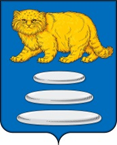 СОВЕТ МУНИЦИПАЛЬНОГО РАЙОНА «СРЕТЕНСКИЙ РАЙОН» ЗАБАЙКАЛЬСКОГО КРАЯРЕШЕНИЕ23 мая 2024  г.                                                                                              №  60                                                         г. СретенскО досрочном прекращении  полномочий депутата Совета муниципального района «Сретенский район» седьмого  созыва Окладниковой Т.И.На основании пункта 1 части 10 статьи 27 Устава МР «Сретенский район», личного заявления депутата  Совета МР «Сретенский район» Окладниковой Т.И., Совет муниципального района «Сретенский район» решил:1. Досрочно прекратить полномочия депутата Совета МР «Сретенский район» седьмого созыва   Окладниковой Татьяны Иннокентьевны по собственному желанию, выдвинутого   избирательным объединением «Забайкальское региональное отделение  ЛДПР».   2. Направить настоящее Решение   в избирательную комиссию, организующую подготовку и проведение выборов в органы местного самоуправления, местного референдума.3.Решение вступает в силу после его подписания.И.О.Председателя Совета муниципального района «Сретенский район»				                          Ю.В.Данилов  